.fE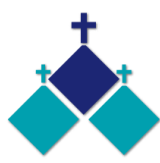 	SECOND SUNDAY IN ADVENT	Year A 	3 & 4 December 2022CARITAS AUSTRALIA     Global Gift Christmas cardsA great way to share joy this Christmas is with a Gift Card to your loved ones that will truly make a life-changing impact.  Here is the link for the Online order www.globalgifts.org.au or see Church noticeboard for details. DAILY PRAYER WITH THE ADVENT CALENDARNovena. We could all pray the prayer on the card of the day in the Advent Calendar (emailed last week, paper copies available in the churches) 10am each morning of Advent wherever we are at that time. On Fridays after 9am Mass (8am this week) at St Theresa's a 'cuppa' will be held at the home of one of the mass attendees & at 10am we say the Prayer 'together'. If anyone is 'housebound' & would like us to come & say the Prayer in your home with you, please advise Ann-Maree on 0401 192 079.MELBOURNE OVERSEAS MISSIONA special collection will be taken up at all masses next weekend (Dec 10 and 11). MOM, an initiative of the Catholic Archdiocese of Melbourne is currently supporting people in need in Papua New Guinea, Peru, Pakistan and Israel. Please give generously.ST JOHN OF GOD HEALTH PROJECTBuilding of two three-bedroom homes for intellectually disabled adults has begun at 54-56 Blanche St, opposite Mother of God Church. Our Parish has leased the land which was formerly the convent site to St John of God Health. A blessing of the project will be held on Tuesday 13th December at 10.30am. A representative of St John of God will speak about the project at all Masses on a future weekend.PARISH DINNERAfter a slight gliche, a last minute change of venue, 28 of us enjoyed our last 'Parish Dinner' for 2022. 'Santa' even found us at the new venue.Thank-you to everyone who has come along & supported our 'Parish Dinners'. Best wishes for a Safe, Happy & Healthy 'Christmas & New Year' Season, see you in 2023.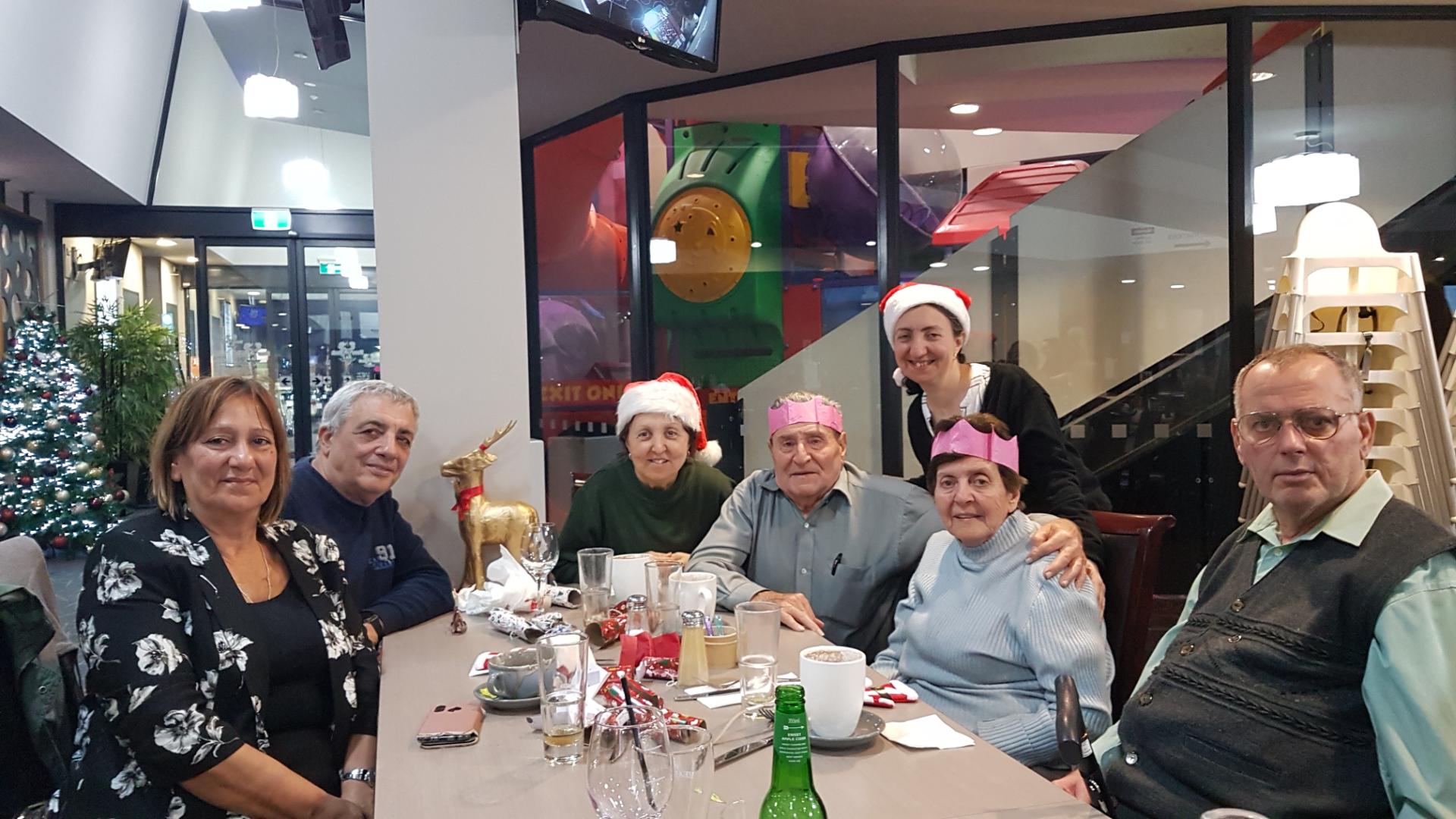 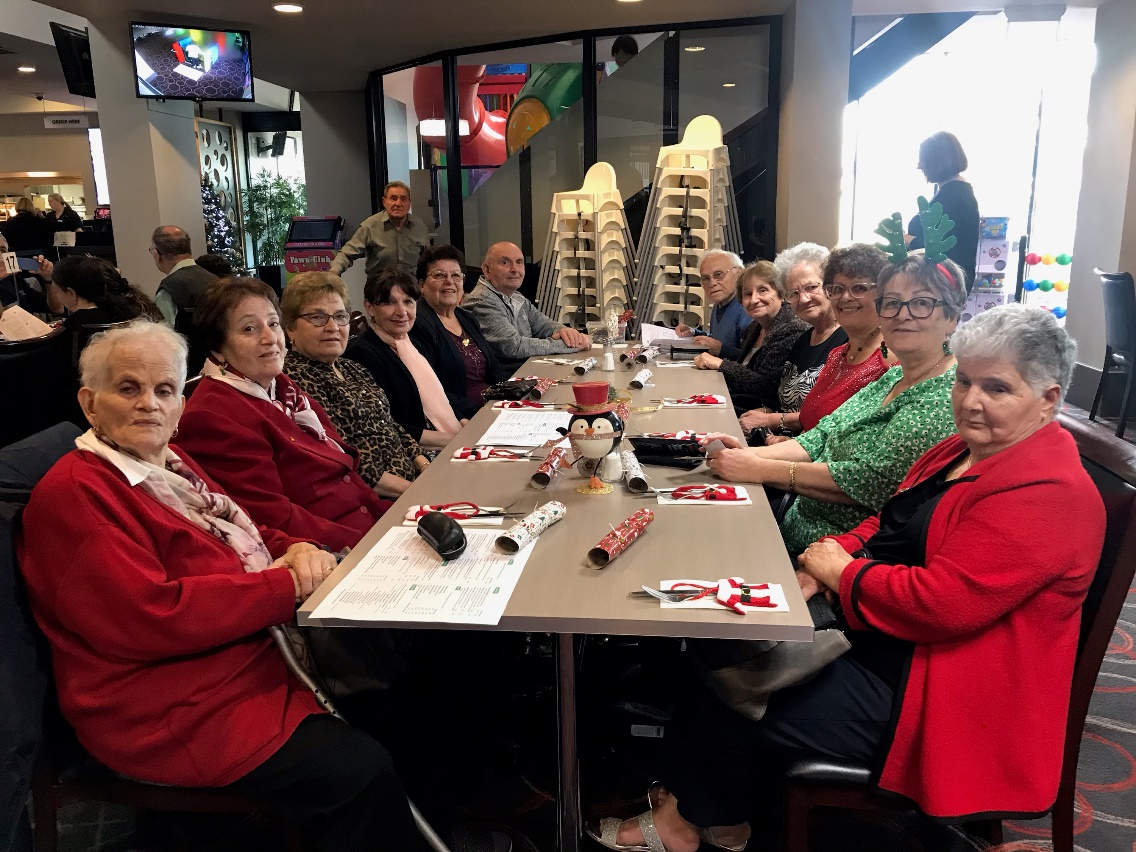 St Theresa’s Parish is committed to the safety of children, young people and vulnerable adultsSECOND SUNDAY OF ADVENT YR A2nd Sunday of Advent Reflection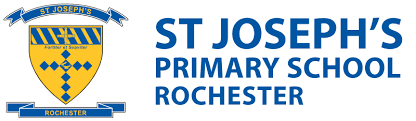 




Last Friday I had the pleasure of traveling to the township of Rochester in Northern Victoria. I was there to visit Saint Joseph Catholic Primary School. Over the past few weeks the teachers and parish community had been gathering school materials, stationary, picture story books and small gifts. These were collected because the school had been majorly affected by the recent floods. 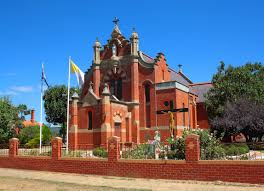 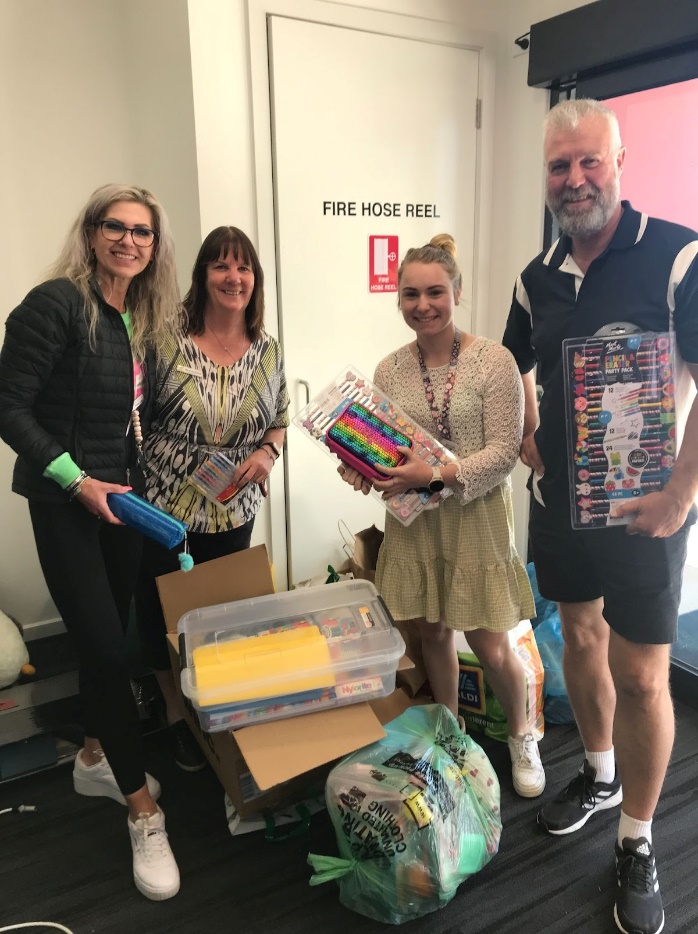 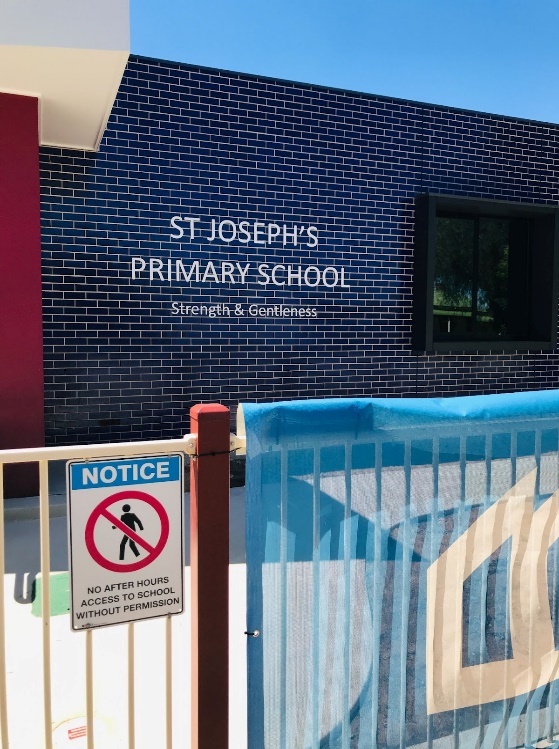 At present the repairs to the school have been given high priority and there was a lot of construction and cleaning up going on. Because of this fast-tracking, the Principal Elizabeth Trewick believes they will be able to resume normal teaching back in their school by February next 2023. 
Each day the Preps to Grade 2s are bussed to Elmore, whilst the Grade 3-6s travel to Junortoun, just outside of Bendigo. The school staff that were in attendance that day, Yvette, Maria, Amy and Peter were so astounded and appreciative of all the generous donations that were delivered and asked that I convey their gratitude to all involved.This act of kindness is representative of everyone’s generosity and demonstrates an act of Social Justice towards the wider community. As we that have not been directly affected by the floods keep those that have been, in our thoughts and prayers over this Advent and Christmas season.Since it is my final reflection for the year, I would like to take this opportunity to wish everybody a special, holy and safe Christmas and summer break.Regards Doriana CooperREL St Theresa’sMASSES THIS WEEK ST THERESA’SDrummartin St, Albion  8.00am  Friday10.30am SundayMOTHER OF GODBlanche St, Ardeer10.00am Wednesday (Pol)  9.00am Thursday  6.00pm Friday  (Polish)   5.30pm Saturday 10.15am Sunday  (Polish)QUEEN OF HEAVENHolt St, Ardeer   8.00am Wednesday  9.00am Sunday CUPPA AFTER MASS	3 & 4 DecemberJoin us today after each Mass for a cuppa and a chat. 2023 COLUMBAN CALENDAR Available  at each church. Cost $10. New design and free online art guide www.columban.org.au/artguide COLLECTIONS RECEIVEDThanksgiving $902        Loose Money $214      Presbytery $495COUNTERS     11 December                     Team 2:  M Azzopardi, M CamenzuliFEAST DAYS THIS WEEKWednesday 7th December St AmbroseThursday 8th December Immaculate ConceptionREADINGS    Today                             Next WeekIsaiah 11.1-10                                       Isaiah 35:1-6, 10Ps 72.1-2, 7-8, 12-13, 17 (R.7)            Psalms 146:6-10Romans 15.4-9                                    James 5:7-10Matthew 3.1-12                                    Matthew11:2-11